Дидактическая игра «Парад военной техники» (со счётными палочками)Цель: развитие у детей мелкой моторики пальцев.Задачи:-создать игровую обстановку, закрепить знания цветов, счёт.- развивать сенсорные способности;- развивать конструктивные навыки, координацию движений;- развивать творческое воображение, фантазию.-формировать навыки сотрудничества, взаимопомощи, доброжелательности;-воспитывать усидчивость, самостоятельность в работе, умение называть то, что нарисовано на картинке.Ход игры: Воспитатель предлагает детям по картинке сложить фигурки из счётных палочек.Правила игры: В игре могут участвовать 5 и более детей. Играющие должны по картинке сложить фигурки из счётных палочек и назвать этот предмет.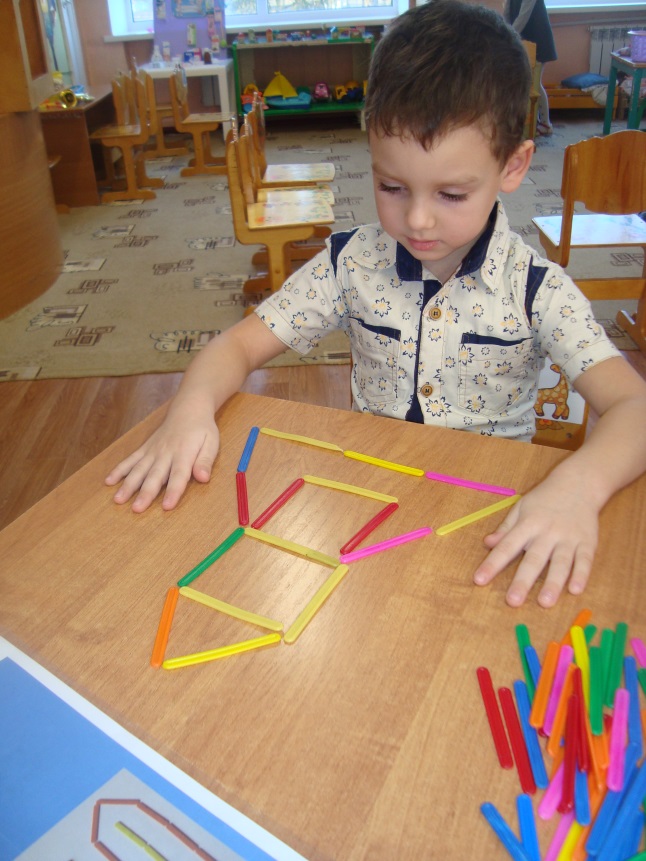 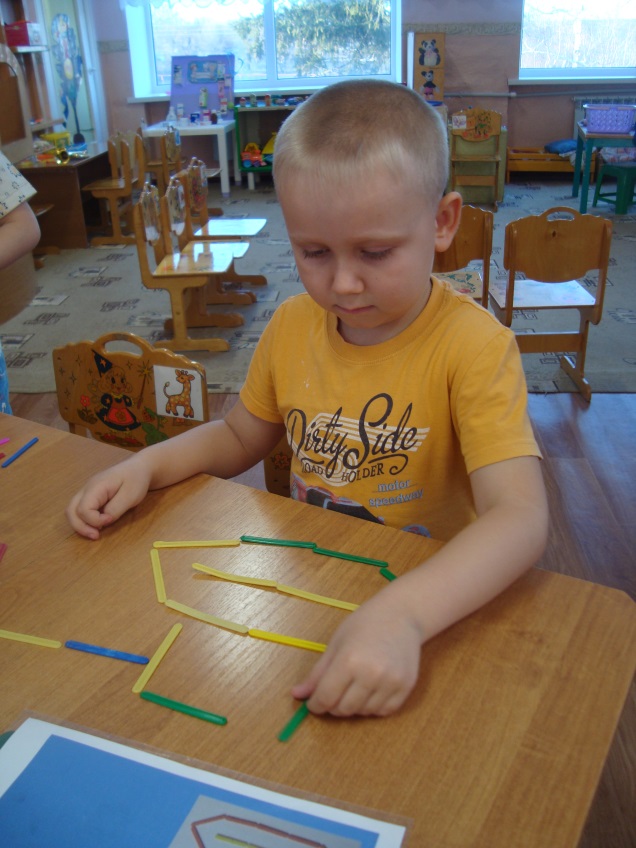 